ÖD: Öğrenci Değişimi SE: Student Exchange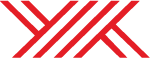 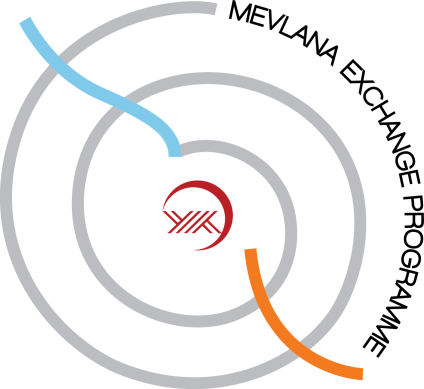 ÖEH: Öğretim Elemanı Hareketliliği ASM: Academic Staff MobilityAlan koduField codeAlan koduField codeDereceDegreeDereceDegreeDereceDegreeDereceDegreeYükseköğretim KurumuHigher Education InstitutionYükseköğretim KurumuHigher Education InstitutionToplamTotalToplamTotalKodCodeAdField NameÖn LisansAssociate DegreeLisansBachelor DegreeYüksek LisansMADoktoraPhDGönderenHome InstitutionKabul edenHost InstitutionÖğrenci SayısıStudent NumberDeğişim Süresi (Ay)Exchange Duration (Month)16.1Physical Education, Sport ScienceXXKMUUPMUPMKMU105 months06.4Civil EngineeringXXKMUUPMUPMKMU105 months06.8Computer EngineeringXXKMUUPMUPMKMU105 months08.2Food EngineeringXXKMUUPMUPMKMU105 months06.2Electrical EngineeringXXKMUUPMUPMKMU105 months11.1MathematicsXXKMUUPMUPMKMU105 months05.0Education, Teacher TrainingXXKMUUPMUPMKMU105 months04.0Business Studies, Management SciencesXXKMUUPMUPMKMU105 months09.0LanguagesXXKMUUPMUPMKMU105 months14.3EconomicsXXKMUUPMUPMKMU105 months12.6NursingXXKMUUPMUPMKMU105 monthsAlan KoduField CodeDers Verilen Alan veya FaaliyetlerField of Teaching or ActivitiesÖğretim Üyesi SayısıNumber of Academic Staff Yükseköğretim KurumuHigher Education InstitutionYükseköğretim KurumuHigher Education InstitutionDönem Olarak Toplam SüreTotal Duration in Period Haftalık Ders SaatiWeekly Course HourAlan KoduField CodeDers Verilen Alan veya FaaliyetlerField of Teaching or ActivitiesÖğretim Üyesi SayısıNumber of Academic Staff GönderenHome InstitutionKabul edenHost InstitutionDönem Olarak Toplam SüreTotal Duration in Period Haftalık Ders SaatiWeekly Course Hour16.1Physical Education, Sport Science5KMUUPMUPMKMU1-3 weeks606.4Civil Engineering5KMUUPMUPMKMU1-3 weeks606.8Computer Engineering5KMUUPMUPMKMU1-3 weeks608.2Food Engineering5KMUUPMUPMKMU1-3 weeks606.2Electrical Engineering5KMUUPMUPMKMU1-3 weeks611.1Mathematics5KMUUPMUPMKMU1-3 weeks605.0Education, Teacher Training5KMUUPMUPMKMU1-3 weeks604.0Business Studies, Management Sciences5KMUUPMUPMKMU1-3 weeks609.0Languages5KMUUPMUPMKMU1-3 weeks614.3Economics5KMUUPMUPMKMU1-3 weeks612.6Nursing5KMUUPMUPMKMU1-3 weeks6